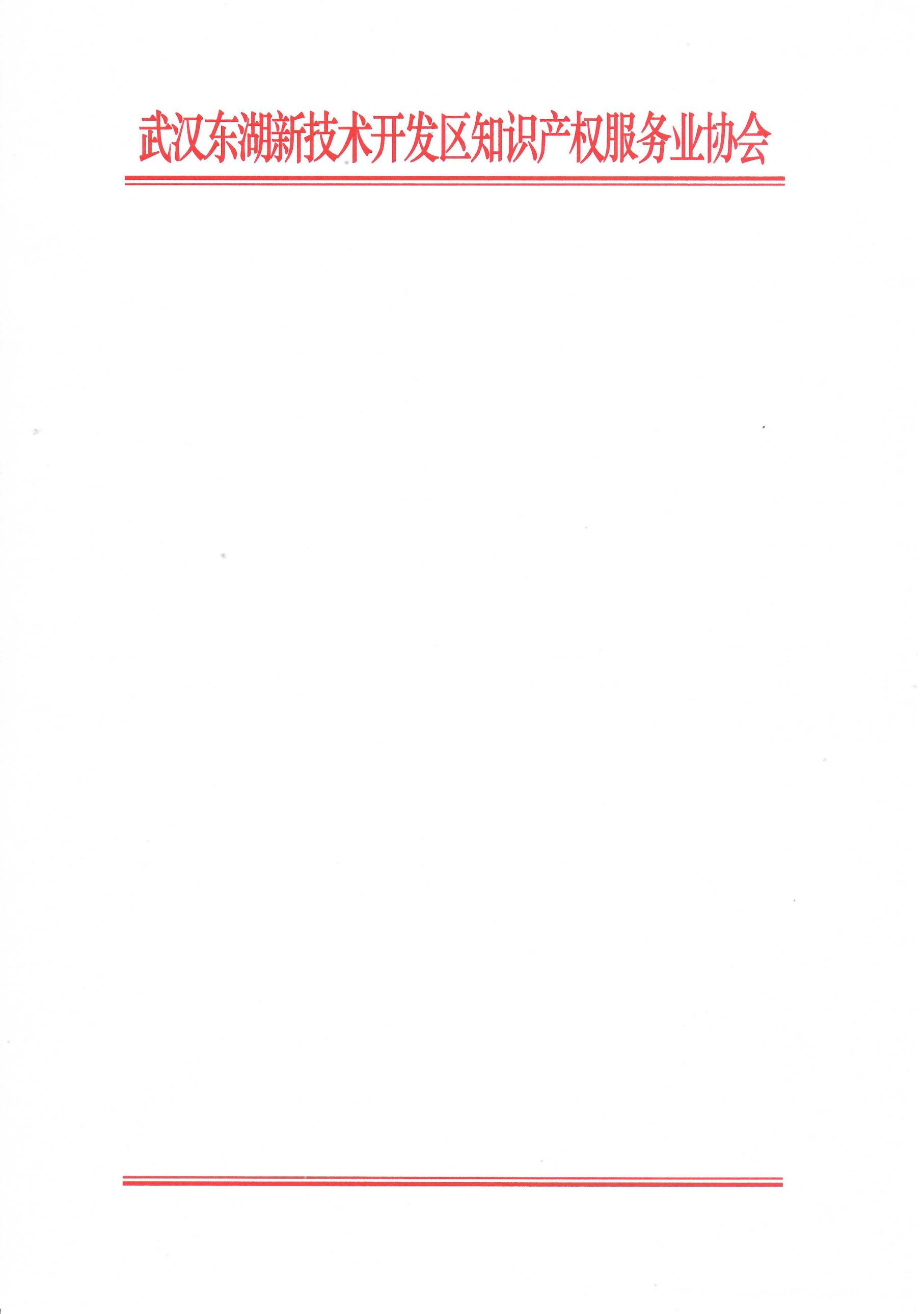 武汉东湖新技术开发区知识产权服务业协会入会邀请函武汉东湖新技术开发区知识产权服务业协会是由武汉知识产权交易所、武汉工程大学、武汉化院科技有限公司等单位联合申请发起设立融服务社会与自律管理为一体的社会组织，是武汉东湖新技术开发区知识产权服务业相关机构的联合体。其业务主管单位为武汉东湖新技术开发区知识产权办公室。为集聚武汉东湖新技术开发区知识产权服务行业人才，规范及加强武汉东湖新技术开发区知识产权服务行业企业的竞争与合作，推进区域资源优化组合，促进区域知识产权事业发展，武汉东湖新技术开发区知识产权服务协会推行单位会员制度。我们热忱邀请有志于共同推进武汉东湖新技术开发区域知识产权服务行业发展的各家友好机构，加入武汉东湖新技术开发区知识产权服务业协会。    一、加入会员条件凡在武汉东湖新技术开发区依法批准设立或提供服务，且住所地在武汉东湖新技术开发区从事知识产权服务的单位以及行业组织均可申请成为本会会员。包括从事以下知识产权服务业务：知识产权代理；知识产权信息；知识产权法律；知识产权商用化；知识产权咨询；知识产权培训；知识产权文化传播。 二、入会程序1、填写入会申请表格，提交入会申请发送协会邮箱whfw011@163.com；2.经理事会讨论通过；3.由理事会或理事会授权的机构向申请单位发出通知，作为正式入会依据，团体会员发放会员证；4.武汉市知识产权服务协会会员单位同时为本会会员单位，不再重新申请入会。三、会员权益1.选举权、被选举权、表决权会员单位享有参加选举的权利，包括参加提名候选人、讨论候选人名单、参加投票选举等；会员单位享有被选举权，副会长单位可推荐副会长候选人一名，理事单位可推荐理事候选人一名，会员单位可推荐专业委员会成员候选人等；会员单位享有表决权，会员单位对协会制定的制度、规定等享有表决权。2.培训服务会员单位可免费或优惠参加协会举办的知识产权相关培训学习。3.宣传服务会员单位可借助协会网站发布本单位重要会议活动的通知及重要工作宣传报道；借助协会网站、微信公众号、微信及QQ工作群等相关自媒体窗口推介本单位开展的知识产权重大活动，研究成果、成功案例等；会长、副会长单位可获得协会自媒体重点推介。4.调研活动会员单位可参加协会组织的相关调研活动，会长、副会长、理事单位可参加协会组织的点对点调研活动，与企业或其他相关单位进行深入交流。5.专家推介会员单位可向协会专家库推荐本单位专家，推荐的专家可在协会举办的论坛和研讨会上演讲、授课以及参加协会组织知识产权专项服务活动；会长、副会长可推荐1至3位专家；理事单位可推荐1至2位专家；普通会员单位可推荐1位专家。6.项目合作会员单位可与协会联合开展相关活动，可共同开展课题研究，实务专项调研等，可联合举办论坛、沙龙、培训活动等。7.评优评先会员单位可参与优秀会员单位及协会组织的各项评选活动。四、会费标准1.会长、副会长单位：人民币5000元/年；2.理事单位：人民币3000元/年3.普通会员单位：人民币1000元/年五、会费优惠政策上述会费的收取对“武汉知识产权研究会”理事以上会员单位实行优惠，标准为：1.武汉知识产权研究会副理事长单位已全额缴纳武汉知识产权研究会当年会费的，按应缴会费的50%的标准缴纳；2.武汉知识产权研究会常务理事单位已全额缴纳武汉知识产权研究会当年会费的，按应缴会费的70%的标准缴纳；3.武汉知识产权研究会理事单位已全额缴纳武汉知识产权研究会当年会费的，按应缴会费的90%的标准缴纳；4.已缴纳武汉市知识产权服务协会会费的，不再缴纳本会的会费。附：（1）武汉东湖新技术开发区知识产权服务业协会团体会员申请表    （2）武汉东湖新技术开发区知识产权服务业协会副会长（理事）候选人推荐表武汉东湖新技术开发区知识产权服务协会                 2020年6月12日附件（1）武汉东湖新技术开发区知识产权服务业协会团体会员申请表附件（2）武汉东湖新技术开发区知识产权服务业协会副会长（理事）候选人推荐表单位名称通讯地址邮 编法  定代表人职 务职 务电 话法  定代表人E-mailE-mail手 机联系人职 务职 务电 话手  机联系人传 真传 真手 机联系人E-mailE-mail申请入会类型会长单位会长单位理事单位理事单位普通会员单位普通会员单位普通会员单位申请入会类型单位简介单位知识产权工作概况申请单位负责人签字                               （盖   章）                                   年  月  日                               （盖   章）                                   年  月  日                               （盖   章）                                   年  月  日                               （盖   章）                                   年  月  日                               （盖   章）                                   年  月  日                               （盖   章）                                   年  月  日                               （盖   章）                                   年  月  日                               （盖   章）                                   年  月  日服务业协会 意见                               （盖   章）                                  年　月　日                               （盖   章）                                  年　月　日                               （盖   章）                                  年　月　日                               （盖   章）                                  年　月　日                               （盖   章）                                  年　月　日                               （盖   章）                                  年　月　日                               （盖   章）                                  年　月　日                               （盖   章）                                  年　月　日备   注账户名称：武汉东湖新技术开发区知识产权服务业协会开户银行：汉口银行股份有限公司光谷分行账  号：005041000468420开户行行号:3135210000982 联系人：林周电  话：027-87865011（亦传真），13545916827E-mail：whfw011@163.com账户名称：武汉东湖新技术开发区知识产权服务业协会开户银行：汉口银行股份有限公司光谷分行账  号：005041000468420开户行行号:3135210000982 联系人：林周电  话：027-87865011（亦传真），13545916827E-mail：whfw011@163.com账户名称：武汉东湖新技术开发区知识产权服务业协会开户银行：汉口银行股份有限公司光谷分行账  号：005041000468420开户行行号:3135210000982 联系人：林周电  话：027-87865011（亦传真），13545916827E-mail：whfw011@163.com账户名称：武汉东湖新技术开发区知识产权服务业协会开户银行：汉口银行股份有限公司光谷分行账  号：005041000468420开户行行号:3135210000982 联系人：林周电  话：027-87865011（亦传真），13545916827E-mail：whfw011@163.com账户名称：武汉东湖新技术开发区知识产权服务业协会开户银行：汉口银行股份有限公司光谷分行账  号：005041000468420开户行行号:3135210000982 联系人：林周电  话：027-87865011（亦传真），13545916827E-mail：whfw011@163.com账户名称：武汉东湖新技术开发区知识产权服务业协会开户银行：汉口银行股份有限公司光谷分行账  号：005041000468420开户行行号:3135210000982 联系人：林周电  话：027-87865011（亦传真），13545916827E-mail：whfw011@163.com账户名称：武汉东湖新技术开发区知识产权服务业协会开户银行：汉口银行股份有限公司光谷分行账  号：005041000468420开户行行号:3135210000982 联系人：林周电  话：027-87865011（亦传真），13545916827E-mail：whfw011@163.com账户名称：武汉东湖新技术开发区知识产权服务业协会开户银行：汉口银行股份有限公司光谷分行账  号：005041000468420开户行行号:3135210000982 联系人：林周电  话：027-87865011（亦传真），13545916827E-mail：whfw011@163.com 单位名称邮编邮编通讯地址邮箱邮箱联系人姓名办公电话QQQQ部门及职务手机推荐职务  □会长  □理事   □会长  □理事   □会长  □理事   □会长  □理事   □会长  □理事   □会长  □理事   □会长  □理事   □会长  □理事   □会长  □理事 推荐副会长（理事）信息资料推荐副会长（理事）信息资料推荐副会长（理事）信息资料推荐副会长（理事）信息资料推荐副会长（理事）信息资料推荐副会长（理事）信息资料推荐副会长（理事）信息资料推荐副会长（理事）信息资料推荐副会长（理事）信息资料推荐副会长（理事）信息资料姓名姓名性别出生年月出生年月部门部门职务职称职称现从事工作现从事工作学历党派党派办公电话办公电话手机QQQQ邮箱邮箱其他学术职务其他学术职务专业特长专业特长个人简介个人简介备注备注